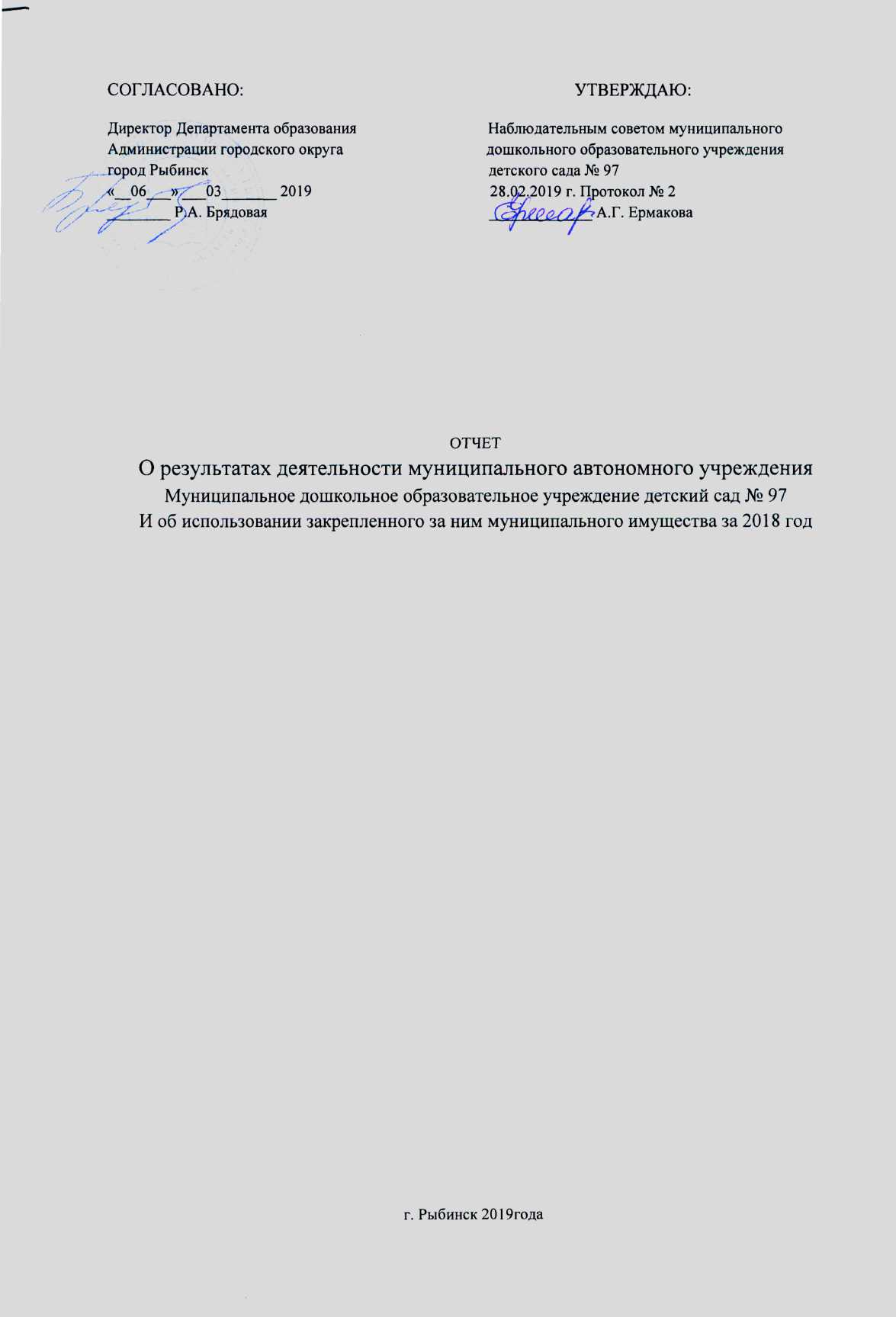 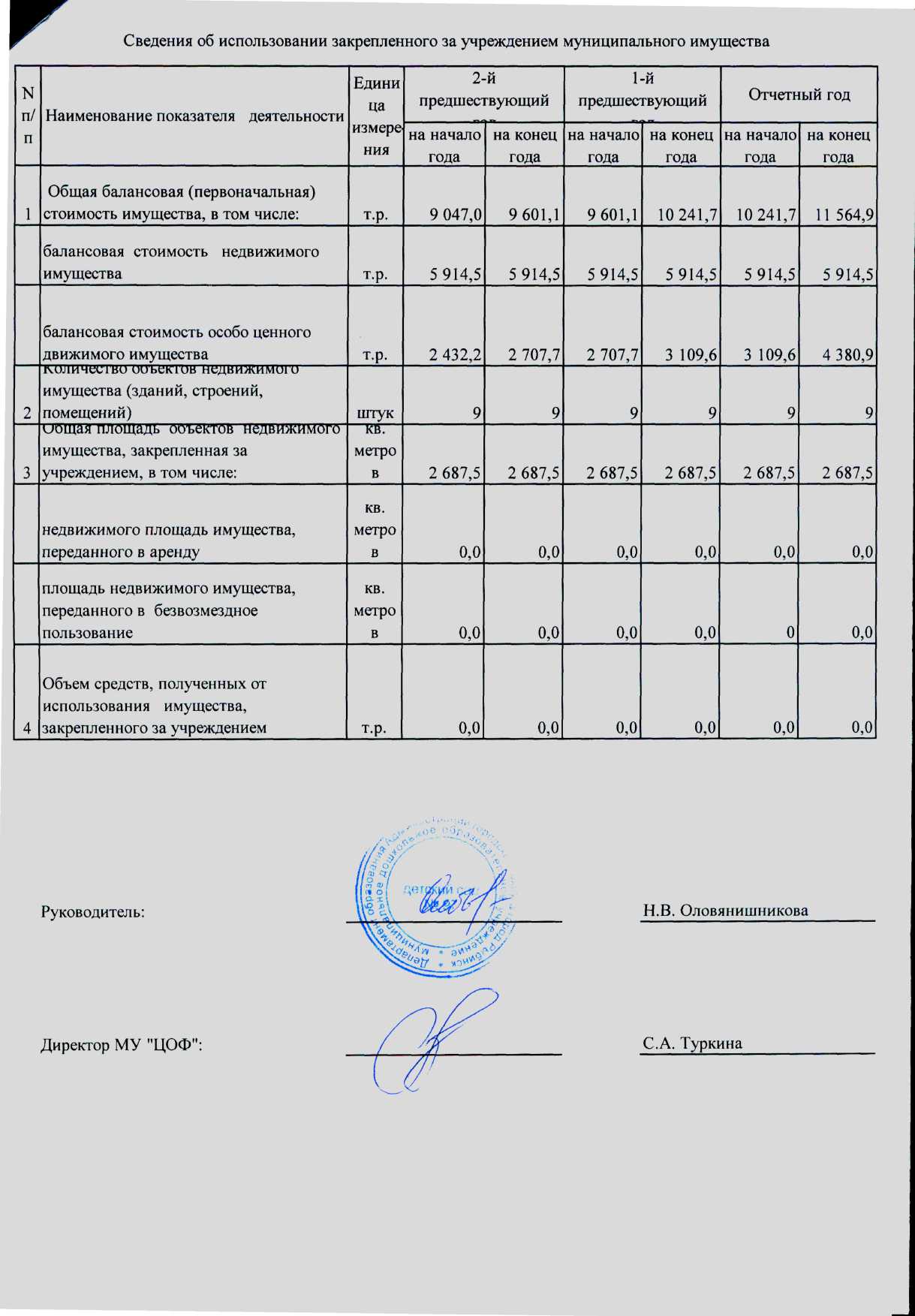 Общие сведения об учрежденииОбщие сведения об учрежденииОбщие сведения об учрежденииПолное наименование учреждениямуниципальное дошкольное образовательное учреждение детский сад № 97муниципальное дошкольное образовательное учреждение детский сад № 97Сокращенное наименование учреждениядетский сад № 97детский сад № 97Место нахождения учрежденияРоссийская Федерация, 152914 Ярославская область, город Рыбинск,  улица  Энергетиков, дом 6 а, Российская Федерация, 152914 Ярославская область, город Рыбинск,  улица  Энергетиков, дом 6 а, Почтовый адресРоссийская Федерация, 152914 Ярославская область, город Рыбинск,  улица  Энергетиков, дом 6 а, Российская Федерация, 152914 Ярославская область, город Рыбинск,  улица  Энергетиков, дом 6 а, Перечень видов деятельности учреждения, соответствующий его учредительным документам:-основные виды деятельностиреализация основной общеобразовательной программы дошкольного образования в группах общеразвивающей направленности; присмотр и уходреализация основной общеобразовательной программы дошкольного образования в группах общеразвивающей направленности; присмотр и уход-иные виды деятельностиреализзация дополнительных образовательных программ-дополнительных общеразвивающих программ позновательной, речевой, физической, социально-коммуникативной и художественно-эстетической напрвленности, в том числе оказания платных образовательных услуг; осуществление медицинской деятельности-доврачебная помощь-сестринское дело в педиатрии.реализзация дополнительных образовательных программ-дополнительных общеразвивающих программ позновательной, речевой, физической, социально-коммуникативной и художественно-эстетической напрвленности, в том числе оказания платных образовательных услуг; осуществление медицинской деятельности-доврачебная помощь-сестринское дело в педиатрии.Перечень услуг (работ), которые оказываются за плату в случаях, предусмотренных нормативными (правовыми)  актами1. присмотр и уход за детьми; 2. платные образовательные услуги: -обучение чтению с раннего возраста; - развивающие игры; - творческая мастерская, -ритмика с элементами хореографии.1. присмотр и уход за детьми; 2. платные образовательные услуги: -обучение чтению с раннего возраста; - развивающие игры; - творческая мастерская, -ритмика с элементами хореографии.Потребители услуг (работ). Которые оказываются за плату в случаях, предусмотренных нормативными (правовыми) актамидети раннего возраста ( с 1 года до трёх лет);  в дошкольные группы ( с трёх лет до прекращения образовательных отношений)дети раннего возраста ( с 1 года до трёх лет);  в дошкольные группы ( с трёх лет до прекращения образовательных отношений)Перечень разрешительных документов (с указанием номеров, даты выдачи и срока действия), на основании которых учреждение осуществляет деятельностьлицензия на осуществление образовательной деятельности № 71/16 от 10 февраля 2016 г. (бессрочно). Лицензия на осуществление медицинской деятельности № ЛО-76-01-001643 от 10 августа 2015 г. (бессрочно)лицензия на осуществление образовательной деятельности № 71/16 от 10 февраля 2016 г. (бессрочно). Лицензия на осуществление медицинской деятельности № ЛО-76-01-001643 от 10 августа 2015 г. (бессрочно)Среднегодовая численность работников учреждения 41,141,1Средняя заработная плата работников учреждения  18 525,3018 525,30Состав наблюдательного совета автономного учреждения (фамилия, имя, отчество, должность):Представители учредителя                        Деревянчук Любовь Ивановна   специалист отдела дошкольного образования Департамента образования Администрации городского округа город Рыбинск.; Тимофеева А.А.- заместитель начальника Отдела опеки и попечительства над несовершеннолетними  Департамента образования Администрации городского округа город Рыбинск.Деревянчук Любовь Ивановна   специалист отдела дошкольного образования Департамента образования Администрации городского округа город Рыбинск.; Тимофеева А.А.- заместитель начальника Отдела опеки и попечительства над несовершеннолетними  Департамента образования Администрации городского округа город Рыбинск.Представители собственника имущества            Бачурина Ирина Алексеевна - ведущий специалист отдела управления муниципальным имуществом Департамента имущественных и земельных отношений Администрации городского округа город РыбинскБачурина Ирина Алексеевна - ведущий специалист отдела управления муниципальным имуществом Департамента имущественных и земельных отношений Администрации городского округа город РыбинскПредставители общественности  Ермакова Анна Геннадиевна- инструктор физического культуры детского сада № 97; Смирнова Анна Анатольевна - воспитатель детского сада № 97, Платонова Наталья Валентиновна родитель (законного представителя) воспитанника детского сада № 97Ермакова Анна Геннадиевна- инструктор физического культуры детского сада № 97; Смирнова Анна Анатольевна - воспитатель детского сада № 97, Платонова Наталья Валентиновна родитель (законного представителя) воспитанника детского сада № 97Представители трудового коллективаБогданович Оксана Владимировна - старший воспитатель детского сада № 97; Брянцева Свеилана Юрьевна - воспитатель детского сада № 97; Киселева Светлана Павловна - завхоз детского сада № 97Богданович Оксана Владимировна - старший воспитатель детского сада № 97; Брянцева Свеилана Юрьевна - воспитатель детского сада № 97; Киселева Светлана Павловна - завхоз детского сада № 97Представители иных государственных органов, органов местного самоуправления Показатель:Показатель:Количество штатных единиц учреждения на начало годана конец года  Количество штатных единиц учреждения 5051сведения о результатах деятельности учреждениясведения о результатах деятельности учреждениясведения о результатах деятельности учреждениясведения о результатах деятельности учреждениясведения о результатах деятельности учреждениясведения о результатах деятельности учреждениясведения о результатах деятельности учрежденияN п/пНаименование показателя   деятельностиЕдиница измерения2-й предшествующий год2-й предшествующий год1-й предшествующий год1-й предшествующий годОтчетный годОтчетный год1Изменение (увеличение, уменьше-ние) балансовой   (остаточной) стои-мости  нефинансовых активов относи-тельно предыдущего  отчетного года%        Бал.Ост.Бал.Ост.Бал.Ост.1Изменение (увеличение, уменьше-ние) балансовой   (остаточной) стои-мости  нефинансовых активов относи-тельно предыдущего  отчетного года%        6,1-6,16,7-6,312,924,02Общая сумма выставленных требова-ний в возмещение ущерба по недо-стачам и хищениям материальных ценностей, денежных средств, а также от порчи материальных ценностей т.р.     2,72,72,72,72,73Изменения (увеличение,  уменьше-ние) дебиторской задолженности:      т.р.     237,1-6,8-6,8223,0223,03в разрезе поступлений:      185,3-0,8-0,8-229,6-229,63в разрезе выплат:           51,8-6,8-6,8452,6452,64Изменения (увеличение,  уменьше-ние) кредиторской  задолженности: т.р.     102,4-31,4-31,4-0,5-0,54в разрезе поступлений:      -22,7-3,5-3,5180,3180,34в разрезе выплат:           125,1-34,4-34,4-180,8-180,85Доходы, полученные   учреждением от оказания платных услуг (выполнения), работт.р.     930,13 509,03 509,03 211,23 211,26Цены (тарифы) на платные   услуги (работы), оказываемые потребителямрублей   присмотр и уход за детьми 138 руб.присмотр и уход за детьми 138 руб.присмотр и уход за детьми 138 ру.присмотр и уход за детьми 138 ру.присмотр и уход за детьми 148,4 руб.присмотр и уход за детьми 148,4 руб."Обучение детей с раннего возраста"100 руб-1 занятие100 руб-1 занятие100 руб-1 занятие100 руб-1 занятие120 руб-1 занятие120 руб-1 занятие"Развивающие игры"100 руб-1 занятие100 руб-1 занятие100 руб-1 занятие100 руб-1 занятие120 руб-1 занятие120 руб-1 занятие"Творческая мастерская"100 руб-1 занятие100 руб-1 занятие100 руб-1 занятие100 руб-1 занятие120 руб-1 занятие120 руб-1 занятие7Исполнение муниципального   задания%        91,191,193,493,495,295,28Осуществление деятельности в соответствии с обязательствами перед в страховщиком по обязательному социальному страхованию%        100,0100,0100,0100,0100,0100,09Общее количество потребителей,  воспользовавшихся услугами (работами) учреждения, в том числе:      человек  1391391391391391399бесплатными, в том числе по видам услуг:человек  1391391391391391399платными услугами, в том числе по видам услуг: человек  13913913913913913910Средняя стоимость получения платных услуг для потребителей, в том числе по видам: (расшифровать)т.р.     3,23,23,23,23,23,2присмотр и уход за детьми24,824,824,824,822,022,0"Обучение детей с раннего возраста"3,23,23,23,23,83,8"Развивающие игры"3,23,23,23,23,83,8"Творческая мастерская"3,23,23,23,23,83,811Поступления, в разрезе поступлений, предусмотренных планом финансово-хозяйственной деятельности учреждения: т.р.     ПланФактПланФактПланФакт11Поступления, в разрезе поступлений, предусмотренных планом финансово-хозяйственной деятельности учреждения: т.р.     21 191,220 179,622 129,320 635,224 298,022 748,4Выплаты, в разрезе выплат,предусмотренных планом финансово - хозяйственной деятельности  учреждения:     21 825,619 333,222 129,319 945,924 298,022 944,813Прибыль после налогообложения в отчетном периоде          т.р.     